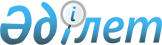 О признании утратившими силу некоторых постановлений акимата Павлодарской областиПостановление акимата Павлодарской области от 19 июля 2018 года № 258/5. Зарегистрировано Департаментом юстиции Павлодарской области 31 июля 2018 года № 6031
      В соответствии с Законом Республики Казахстан от 23 января 2001 года "О местном государственном управлении и самоуправлении в Республике Казахстан", подпунктом 4) пункта 2 статьи 46 Закона Республики Казахстан от 6 апреля 2016 года "О правовых актах" акимат Павлодарской области ПОСТАНОВЛЯЕТ:
      1. Признать утратившими силу некоторые постановления акимата Павлодарской области согласно приложению к настоящему постановлению.
      2. Государственному учреждению "Управление образования Павлодарской области" в установленном законодательством порядке обеспечить:
      государственную регистрацию настоящего постановления в территориальном органе юстиции;
      в течение десяти календарных дней со дня государственной регистрации настоящего постановления направление его копии в электронном виде на казахском и русском языках в Республиканское государственное предприятие на праве хозяйственного ведения "Республиканский центр правовой информации" для официального опубликования и включения в Эталонный контрольный банк нормативных правовых актов Республики Казахстан;
      размещение настоящего постановления на интернет-ресурсе акимата Павлодарской области.
      3. Контроль за исполнением настоящего постановления возложить на заместителя акима области Бегентаева М.М.
      4. Настоящее постановление вводится в действие по истечении десяти календарных дней после дня его первого официального опубликования. Перечень утративших силу некоторых
постановлений акимата Павлодарской области
      1. Постановление акимата Павлодарской области от 10 февраля 2014 года № 28/2 "Об утверждении Положения о государственном учреждении "Управление образования Павлодарской области" (зарегистрировано в Реестре государственной регистрации нормативных правовых актов за № 3708, опубликовано 27 февраля 2014 года в газетах "Звезда Прииртышья", "Сарыарқа самалы").
      2. Постановление акимата Павлодарской области от 13 января 2015 года № 1/1 "О внесении изменений и дополнений в постановление акимата Павлодарской области от 10 февраля 2014 года № 28/2 "Об утверждении Положения о государственном учреждении "Управление образования Павлодарской области" (зарегистрировано в Реестре государственной регистрации нормативных правовых актов за № 4283, опубликовано 5 февраля 2015 года в информационно-правовой системе "Әділет").
      3. Постановление акимата Павлодарской области от 25 февраля 2016 года № 62/2 "О внесении изменений и дополнений в постановление акимата Павлодарской области от 10 февраля 2014 года № 28/2 "Об утверждении Положения о государственном учреждении "Управление образования Павлодарской области" (зарегистрировано в Реестре государственной регистрации нормативных правовых актов за № 5036, опубликовано 12 апреля 2016 года в информационно-правовой системе "Әділет").
					© 2012. РГП на ПХВ «Институт законодательства и правовой информации Республики Казахстан» Министерства юстиции Республики Казахстан
				
      Аким области

Б. Бакауов
Приложение
к постановлению акимата
Павлодарской области
от "19" июля 2018 года № 258/5